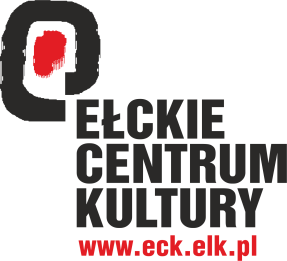 REGULAMINWarsztatów muzycznych „ Ełckie Ogrody Wyobraźni”Organizatorem warsztatów jest Ełckie Centrum Kultury.  Osobą odpowiedzialną za organizację jest kierownik Działu Programowo-Organizacyjnego pani Joanna Łapszys, tel. 87 621 52 45, e- mail: joanna.lapszys@eck.elk.pl.Warsztaty kierowane są do młodzieży oraz osób dorosłych, których umiejętności muzyczne (gra na instrumencie/śpiew) są na poziomie co najmniej  średnio zaawansowanym, a którzy są zainteresowani pogłębianiem swojej wiedzy oraz warsztatu technicznego, a także wzajemną wymianą doświadczeń. Uczestnikiem warsztatów jest osoba, która prześle wypełniony formularz zgłoszeniowy na adres martazgryza@eck.elk.pl i która dostanie odpowiedź potwierdzającą wpisanie na listę uczestników. W temacie maila należy zapisać: ZGŁOSZENIE NA WARSZTATY.Warsztaty będą prowadzone przez Michała Zygmunta- gitarzystę, kompozytora, właściciela Terenowej Pracowni Dźwięku. Warsztaty odbędą się pośród trzech wybranych grup liczących każda 10 osób. Charakter grupy będzie zależny od rodzaju zgłoszeń ( utworzenie grupy w danym instrumencie zależne od ilości zgłoszeń). Każda grupa będzie uczestniczyć w 4 spotkaniach, których celem – oprócz doskonalenia swoich umiejętności -będzie opracowanie aranżacji jednego z utworów ełckiej grupy muzycznej „Ogród Wyobraźni” oraz jego video rejestracja.Pełny cykl 4 warsztatów odbędzie się w przeciągu 10 dni. Harmonogramspotkań będzie ustalony po zakończeniu  pierwszego dnia ćwiczeń. Data pierwszego spotkania zostanie ustalona zaraz po zakończeniu rekrutacji pierwszej grupy uczestników i zostanie podana do wiadomości osób zakwalifikowanych. Rekrutacja będzie się odbywała drogą elektroniczną. Rozpocznie się w dniu 11.09.2019r. i potrwa do 15.09.2019r. Warsztaty będą prowadzone w Ełckim Centrum Kultury i uczestnictwo w nich jest bezpłatne. Uczestnik jest zobowiązany do przestrzegania zasad ustalonych przez Organizatora oraz do udziału w warsztatach. Filmowanie i rejestrowanie spotkań możliwe tylko za zgodą Prowadzącego.We wszystkich obiektach w których odbędą się warsztaty obowiązuje całkowity zakaz palenia tytoniu 
i innych używek oraz picia alkoholu.Koszty szkód poczynionych przez uczestnika pokrywa uczestnik lub jego opiekun. Organizator ma prawo do wykluczenia osoby z listy uczestników jeśli jego zachowanie jest nieodpowiednie, agresywne lub w jakikolwiek sposób uniemożliwia ćwiczenia pozostałym uczestnikom. Wszelkie kwestie nieujęte w regulaminie rozstrzyga Organizator. 